京都市立病院イメージキャラクター愛称応募用紙ふりがな性　　別男　・　女氏　　名年　　齢歳住　　所〒〒〒〒〒電話番号勤務・通学先行政区勤務・通学先行政区勤務・通学先行政区区職　　業市立病院の受診または入院経験市立病院の受診または入院経験市立病院の受診または入院経験有　・　無キャラクター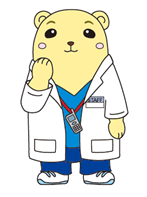 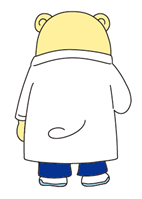 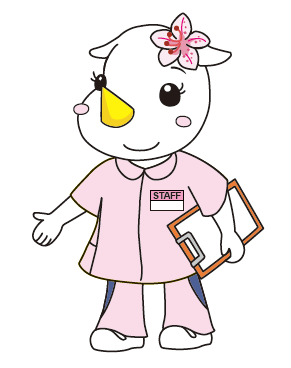 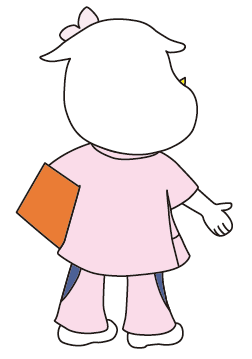 愛　　称愛称の由来